Company Overview:
Please detail an overview of your company’s history.OUR MISSION please provide your mission statementOUR VISION please provide your vision statementFormat and Instructions:
The format of this RFI is broken down into the following sections: Project Team Contact Information – contains contact information for all members of the Project TeamProject Timeline – details the various stages & associated dates/times for each stage*Current Environment – details specifications surrounding the issuer’s current VoIP environment*Supplier Information – contains contact & other relevant business information for the Supplier *Requirements & Specifications – details the various requirements & specifications needed for the issuer’s next generation VoIP telephone system*Exhibits – provides a list of additional documents that the issuer is requesting from each Supplier
Supplier will be responsible for completing the sections marked with an asterisks (*) in the bulleted list above.   Instructions on how to complete each section are contained in the overview of each section respectively.    

All questions, inquiries, & correspondence should filter through the Project Coordinator (PC NAME) & Project Sponsor (PS NAME) whose contact information is provided in the Project Team Contact Information section.   Suppliers will submit their completed RFI electronically to the Project Coordinator & Project Sponsor no later than the deadline (RFI submission date) detailed in the Project Timeline section.Project Team Contact Information:
The following consists of contact information for all the issuer staff members that will be involved in the RFI process. Information includes their current title at the issuer, their role within the RFI process (and overall VoIP project), business phone number & email.
Project Timeline:
The following table provides timeframes & a description for each of the various stages in the RFI process. Current Environment:
The following table provides details surrounding the various applications the issuer currently uses with their current supplier (NAME).  The following columns provide the name of the application, description of the application (with current version number) and the # of users.
The following table provides details surrounding the various phones (devices) that the issuer currently uses with their current supplier (NAME).  The following columns provide the name of the device, description of its use and the # of users.Please indicate whether or not the current devices are compatible with your proposed solution by marking “Y” or “N” in the “Compatible Y/N” column.  In addition, please indicate whether or not there are buy back options by marking “Y” or “N” in the “Buy Back Option (Y/N)” column.
The following table & graphic provides details surrounding the environment that currently supports the issuer’s current system (NAME).  The following columns provide a high level overview of categories & specifics (description) surrounding the environment.
Take a moment and describe the pain points that your current environment causes your business and solicit an open-ended response on how the supplier can resolve these pain-points and add value to your business.Replace this image with your current network infrastructure design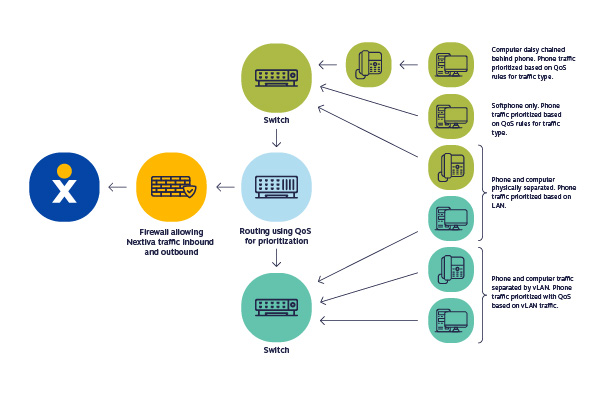 Supplier Information:
Please complete the form below. The primary contact will serve as the main                           point-of-contract for the Supplier throughout the RFI process.Please complete the form below.  the issuer is requesting additional information about the company as it pertains to reputations, financials & incorporation.  If any of the information isn’t applicable or isn’t currently being tracked, please enter “N/A” as your response into the related field.
Requirements & Specifications:
The following table contains specific requirements & specifications for the issuer’s next generation VoIP phone system.  The following columns provide the category of the various requirements, a description of each requirement, whether the requirement is available/not available and notes.  Suppliers are instructed to read through the various requirements and indicate whether or not their solution is available or not available by entering an “X” into the appropriate column.  The notes field should be used to provide any additional information that the Supplier feels is relevant to their assignment for that requirement.  An example of a note that may support a requirement that is marked as “Not Available” may be “On the Product Roadmap – Q4.”  Add or remove categories or features as neededExhibits:
the issuer is requesting that the Suppliers provide the additional documents listed below.  These documents should be inserted into the subsequent sections of the RFI that reference each exhibit respectively.Network & Systems Diagram of key VoIP ComponentsTerms of Service (ToS)Exhibit A – Network & Systems Diagram:Exhibit B – Terms of Service (ToS):NameTitleRolePhoneEmailNAMETitleProject SponsorPhone numberemail@domain.comNAMETitleTechnical Project LeadPhone numberemail@domain.comNAMETitleProject ManagerPhone numberemail@domain.comNAMETitleProject CoordinatorPhone numberemail@domain.comNAMETitleAccounts Payable/ReceivableBudget/CostsPhone numberemail@domain.comNAMETitleSubject Matter Expert (SME) for CRMPhone numberemail@domain.comDatesStageDate or Date RangeSubmission of RFI to suppliersDate or Date RangeIndividual conference calls with suppliers to address any/all questions regarding RFIDate or Date RangeSuppliers submit completed RFI’s to the issuerDate or Date Rangethe issuer Review of completed RFI’s & proposed solution (Preliminary)Date or Date RangeDemonstrations of suppliers’ solutionDate or Date RangeCreation of RFP for supplier finalistsDate or Date RangeQuestion and Answer period for RFPDate or Date RangeRFP SubmissionDate or Date RangeRFP ReviewDate or Date RangeFinal DecisionApplicationDescriptionVersion# of UsersApplication NameDescription of ApplicationVersionXXApplication NameDescription of ApplicationVersionXXModelDescription# of UsersCompatible (Y/N)Buy Back Option (Y/N)Phone ModelUsed by standard usersXXX(Y/N)(Y/N)Phone ModelUsed by advanced users (receptionists/executives)XXX(Y/N)(Y/N)CategoryDescriptionVoice CircuitDescribe the internet that you plan to supply to the phones, and whether or not it is dedicated to the phones or shared with the computersISPPlease indicate the current supplier of the internet to the above Voice Circuit Network (Hardware)Please detail Firewalls and/or routers and SwitchesNetwork (Bandwidth)Please detail bandwidth limits for the internet, as well as for chokepoints on the network Primary Contact NameCompany AddressBusiness Phone NumberEmail AddressName of Business EntityType of CorporationState of IncorporationFederal Tax IDFederal Tax IDCategoryRequirementAVAILABLENOT AVAILABLENotesCore System FunctionalitySystem shall provide the ability to park a call to an extension and then to connect back to the parked call extensionSystem shall provide the ability to park a call to an extension and then to connect back to the parked call extensionAllow user set “do not disturb” route calls to voicemailAllow user set “do not disturb” route calls to voicemailAbility to direct incoming call to voicemailAbility to direct incoming call to voicemailSystem shall provide ability to forward current call to another extension and to an external numberSystem shall provide ability to forward current call to another extension and to an external numberSystem shall provide ability to place current call on hold, connect to another extension, and then forward the on hold call to the extensionSystem shall provide ability to place current call on hold, connect to another extension, and then forward the on hold call to the extensionSystem shall allow users to set their own name and voicemail greetingSystem shall allow users to set their own name and voicemail greetingSystem shall allow users to set their own vacation voicemail greeting along with start date and end date for the vacation greetingSystem shall allow users to set their own vacation voicemail greeting along with start date and end date for the vacation greetingSystem can allow users to get a different greeting for internal and external callersSystem can allow users to get a different greeting for internal and external callersSystem shall use the same password for accessing voicemail on handset and accessing any system self-service web portalsSystem shall use the same password for accessing voicemail on handset and accessing any system self-service web portalsSystem can provide ability for self-password resetSystem can provide ability for self-password resetSystem can provide integration to Active DirectorySystem can provide integration to Active DirectorySystem shall provide multiple levels of password security rules and complexity requirementsSystem shall provide multiple levels of password security rules and complexity requirementsSystem shall provide ability to require billing code prior to allowing a long distance callSystem shall provide ability to require billing code prior to allowing a long distance callDesktop PhoneDesktop phone shall have standard dialing 0-9, *, #, volume and mute controlsDesktop phone shall have standard dialing 0-9, *, #, volume and mute controlsDesktop phone shall support Power Over Ethernet (802.3af) via a network switchDesktop phone shall support Power Over Ethernet (802.3af) via a network switchDesktop phone shall accept 10/100/1000 Ethernet and provide at least 1 10/1001000 Ethernet for optionally connected desktop or other LAN devicesDesktop phone shall accept 10/100/1000 Ethernet and provide at least 1 10/1001000 Ethernet for optionally connected desktop or other LAN devicesDesktop phone shall support full duplex speakerphone capabilitiesDesktop phone shall support full duplex speakerphone capabilitiesDesktop phone shall have a prominent visual voicemail indicatorDesktop phone shall have a prominent visual voicemail indicatorPhone display shall provide incoming caller ID number and namePhone display shall provide incoming caller ID number and nameDesktop phone shall have the ability to forward incoming call to voicemailDesktop phone shall have the ability to forward incoming call to voicemailShall have a color displayShall have a color displayShall utilize adaptive menus that provide user-friendly button namesShall utilize adaptive menus that provide user-friendly button namesShall support at least 4 extensions and an optional “side car” to support up to 20 additional lines/extensionsShall support at least 4 extensions and an optional “side car” to support up to 20 additional lines/extensionsShall have a quick access button to voicemailShall have a quick access button to voicemailShall have the ability to connect external headsetShall have the ability to connect external headsetShall maintain list of inbound calls that user can retrieve via phoneShall maintain list of inbound calls that user can retrieve via phoneShall maintain list of outbound calls that user can retrieve via phoneShall maintain list of outbound calls that user can retrieve via phoneShall have a “corporate directory” to quickly lookup by first/last name any internal extension.Shall have a “corporate directory” to quickly lookup by first/last name any internal extension.Shall have at least two user-programmable keys for speed dialing an internal extension or an external numberShall have at least two user-programmable keys for speed dialing an internal extension or an external numberCategoryRequirementAVAILABLENOT AVAILABLENotesSoftphoneSoftphone client should run on current (N) and prior (N-1) Windows operating system. (As of May 2013 this requirement is Windows 8 and Windows 7.)Softphone client should run on current (N) and prior (N-1) Windows operating system. (As of May 2013 this requirement is Windows 8 and Windows 7.)Softphone client should support 32-bit and 64-bit versions of operation systemsSoftphone client should support 32-bit and 64-bit versions of operation systemsSoftphone client should run on current (N) and prior (N-1) Apple operating system. (As of June 2013 this requirement is OS X 10.8 and OS X 10.7.)Softphone client should run on current (N) and prior (N-1) Apple operating system. (As of June 2013 this requirement is OS X 10.8 and OS X 10.7.)Softphone client laptop shall not require a registration tied to a specific IP address. A registered client shall be able to connect from any IP addressSoftphone client laptop shall not require a registration tied to a specific IP address. A registered client shall be able to connect from any IP addressDescribe softphone options for Android smartphonesDescribe softphone options for Android smartphonesDescribe softphone options for Apple smartphonesDescribe softphone options for Apple smartphonesVoicemailShall provide ability to forward voicemail message to another extensionShall provide ability to forward voicemail message to another extensionSystem shall have the option to email and/or SMS text a user on arrival of new voicemailSystem shall have the option to email and/or SMS text a user on arrival of new voicemailSystem shall provide the ability to configure voicemail message notification groupsSystem shall provide the ability to configure voicemail message notification groupsVoicemail notification groups can require a PIN to send messageVoicemail notification groups can require a PIN to send messageVoicemail system shall provide an option to “0” out to an operator or centralized answering stationVoicemail system shall provide an option to “0” out to an operator or centralized answering stationCategoryRequirementAVAILABLENOT AVAILABLENotesAuto AttendantSystem shall have option to dial by name to lookup an employee’s extensionSystem shall have option to dial by name to lookup an employee’s extensionSystem shall have the capability to provide nested options and play different types of announcements (i.e. directions to 777 North Capitol)System shall have the capability to provide nested options and play different types of announcements (i.e. directions to 777 North Capitol)Ability to change recordings based on time of dayAbility to change recordings based on time of daySystem shall have the ability to have an overriding message in the event of an emergency or disaster to announce closures or other critical informationSystem shall have the ability to have an overriding message in the event of an emergency or disaster to announce closures or other critical informationCall Center (IPCC)System shall allow multiple phone tree options that automatically adjust on a pre-set schedule (day of week or time of day)System shall allow multiple phone tree options that automatically adjust on a pre-set schedule (day of week or time of day)System shall provide multiple incoming call options to include: Round-robin to any extension logged inSystem shall provide multiple incoming call options to include: Round-robin to any extension logged inSystem shall provide multiple incoming call options to include: Ring group to all extensions logged inSystem shall provide multiple incoming call options to include: Ring group to all extensions logged inSystem shall provide multiple incoming call options to include: Hunt group to extensions logged inSystem shall provide multiple incoming call options to include: Hunt group to extensions logged inSystem shall provide customizable hold music or informational recordingsSystem shall provide customizable hold music or informational recordingsMessage to provide caller with estimated wait timeMessage to provide caller with estimated wait timeAbility to forward all calls to remote location or cell number in the event of emergency or disasterAbility to forward all calls to remote location or cell number in the event of emergency or disasterCategoryRequirementAVAILABLENOT AVAILABLENotesTeleconferenceAbility for host to self-schedule conference bridge and set PIN in advance of conference callAbility for host to self-schedule conference bridge and set PIN in advance of conference callTeleconference shall offer option of toll-free or long distance numbers for participantsTeleconference shall offer option of toll-free or long distance numbers for participantsSystem shall provide a DC-local number for participantsSystem shall provide a DC-local number for participantsSystem shall support conference size up to 20 participantsSystem shall support conference size up to 20 participantsDescribe any limits to the maximum number of participants in a single conference. Describe options if dedicated conference bridge is requiredDescribe any limits to the maximum number of participants in a single conference. Describe options if dedicated conference bridge is requiredDescribe any limits to the maximum number of participants concurrently across multiple active conferencesDescribe any limits to the maximum number of participants concurrently across multiple active conferencesSystem shall provide ability for host to monitor conference via web interface to perform key functions such as mute-one, mute-all, etc.System shall provide ability for host to monitor conference via web interface to perform key functions such as mute-one, mute-all, etc.System can provide ability to record conference callSystem can provide ability to record conference callSystem can provide video conferencing and document sharing/presentation capabilitySystem can provide video conferencing and document sharing/presentation capabilityAbility to conduct a survey to participants after a callAbility to conduct a survey to participants after a callCategoryRequirementRequirementAVAILABLENOT AVAILABLENotesIntegrationDescribe integration options with Microsoft Skype for Business (Office 365)Describe integration options with Microsoft Skype for Business (Office 365)Describe integration options with Microsoft Skype for Business (Office 365)Describe integration options with SalesforceDescribe integration options with SalesforceDescribe integration options with SalesforceDescribe integration options with Office 365 and unified messaging, including FAX capabilityDescribe integration options with Office 365 and unified messaging, including FAX capabilityDescribe integration options with Office 365 and unified messaging, including FAX capabilityDescribe integration options with Internet ExplorerDescribe integration options with Internet ExplorerDescribe integration options with Internet ExplorerDescribe integration options with SafariDescribe integration options with SafariDescribe integration options with SafariDescribe integration options with ChromeDescribe integration options with ChromeDescribe integration options with ChromeProvide details of any other computer telephony integration (CTI) with additional apps that are not listed hereProvide details of any other computer telephony integration (CTI) with additional apps that are not listed hereProvide details of any other computer telephony integration (CTI) with additional apps that are not listed hereMiscellaneousAbility to prompt user to complete survey at completion of the callAbility to prompt user to complete survey at completion of the callAbility to prompt user to complete survey at completion of the callOverhead paging system capabilitiesOverhead paging system capabilitiesOverhead paging system capabilitiesIntra-Day Report (Voice, Chat, E-mail): Metrics necessary to measure Customer SatisfactionIntra-Day Report (Voice, Chat, E-mail): Metrics necessary to measure Customer SatisfactionIntra-Day Report (Voice, Chat, E-mail): Metrics necessary to measure Customer SatisfactionProviding summaries of C-SAT results on a configurable basisProviding summaries of C-SAT results on a configurable basisProviding summaries of C-SAT results on a configurable basisCategoryCategoryRequirementAVAILABLENOT AVAILABLENotesAbility to support multi-lingual communications with customersAbility to support multi-lingual communications with customersAbility to support multi-lingual communications with customersForecasting: Planning – ability to use historical data available in order to accurately forecast call volume, handle time and staff shrinkage by interaction typeForecasting: Planning – ability to use historical data available in order to accurately forecast call volume, handle time and staff shrinkage by interaction typeForecasting: Planning – ability to use historical data available in order to accurately forecast call volume, handle time and staff shrinkage by interaction type